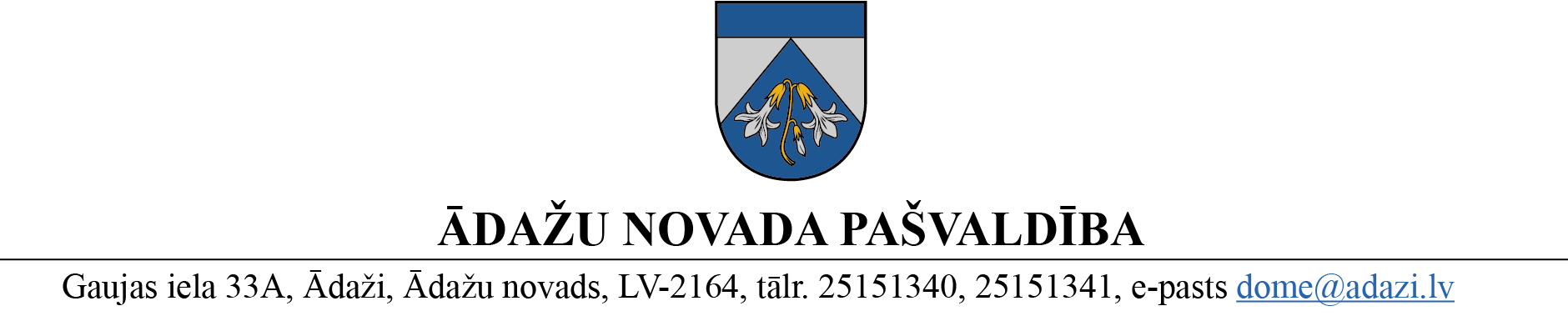 NORAKSTSAPSTIPRINĀTIar Ādažu novada pašvaldības domes 2023.gada 23.novembra sēdes lēmumu (protokols Nr. 27 § 27) SAISTOŠIE NOTEIKUMIĀdažos, Ādažu novadā2023. gada 23. novembrī 							Nr. 46/2023Par Ādažu novada domes 2018.gada 27.marta saistošo noteikumu Nr.7/2018 „Ādažu novada teritorijas plānojuma grafiskā daļa un teritorijas izmantošanas un apbūves noteikumi” atzīšanu par spēku zaudējušiem daļā (grafiskās daļas kartē “Ādažu novada funkcionālā zonējuma karte” noteikto plānoto ielu sarkano līniju atcelšana daļā)Izdoti saskaņā ar Pašvaldību likuma10.panta pirmās daļas 1.punktu un 44.panta otro daļu Ar šiem saistošiem noteikumiem tiek atzīti par spēku zaudējušiem Ādažu novada domes 2018.gada 27.marta saistošie noteikumi Nr.7/2018 „Ādažu novada teritorijas plānojuma grafiskā daļa un teritorijas izmantošanas un apbūves noteikumi” daļā - atceļot grafiskās daļas kartē “Ādažu novada funkcionālā zonējuma karte” noteiktās plānoto ielu sarkanās līnijas: nekustamā īpašuma “Irši” (kadastra Nr. 8044 012 0278) zemes vienībā ar kadastra apzīmējumu 80440120278, nekustamā īpašuma “Āmuļi” (kadastra Nr. 8044 012 0017) zemes vienībā ar kadastra apzīmējumu 80440120479, nekustamā īpašuma “Ošveiduļi” (kadastra Nr.8044 012 0106) zemes vienībā ar kadastra apzīmējumu 80440120106 un nekustamā īpašuma (kadastra Nr.8044 012 0420) zemes vienībā ar kadastra apzīmējumu 80440120420 (1.pielikums). nekustamā īpašuma “Petriķēni” (kadastra Nr.8044 012 0115) zemes vienībā ar kadastra apzīmējumu 80440120115, nekustamā īpašuma (kadastra Nr.8044 012 0632) zemes vienībā ar kadastra apzīmējumu 80440120110 un nekustamā īpašuma “Stiebri” (kadastra Nr.8044 012 0053) zemes vienībā ar kadastra apzīmējumu 80440120053 (2.pielikums). nekustamā īpašuma “Jaunzariņi” (kadastra Nr.8044 009 0025), zemes vienībā ar kadastra apzīmējumu 80440090025 (3.pielikums). nekustamā īpašuma “Jaunkatlapas” (kadastra Nr. 8044 009 0004) zemes vienības ar kadastra apzīmējumu 80440090004 daļā, nekustamā īpašuma (kadastra Nr.8044 009 0003) zemes vienībā ar kadastra apzīmējumu 80440090003, nekustamā īpašuma “Mežārputni” (kadastra Nr.8044 009 0001) zemes vienībā ar kadastra apzīmējumu 80440090001 un nekustamā īpašuma “Provinces” (kadastra Nr.8044 009 0020) zemes vienībā ar kadastra apzīmējumu 80440090020 (4.pielikums). nekustamā īpašuma (kadastra Nr.8044 014 0390) zemes vienībā ar kadastra apzīmējumu 80440140370, nekustamā īpašuma (kadastra Nr.8044 014 0395) zemes vienībā ar kadastra apzīmējumu 8044 014 0372, nekustamā īpašuma (kadastra Nr.8044 014 0398) zemes vienībā ar kadastra apzīmējumu 80440140376, nekustamā īpašuma (kadastra Nr.8044 014 0399) zemes vienībā ar kadastra apzīmējumu 80440140377, nekustamā īpašuma “Stelpes” (kadastra Nr. 8044 014 0055) zemes vienībās ar kadastra apzīmējumiem 80440140379, 80440140380, nekustamā īpašuma “Stelpes iela” (kadastra Nr.8044 014 0393) zemes vienībā ar kadastra apzīmējumu 80440140369,  nekustamā īpašuma “Lejnieku iela” (kadastra Nr. 8044 014 0392) zemes vienībā ar kadastra apzīmējumu 80440140368,  nekustamā īpašuma (kadastra Nr. 8044 014 0400) zemes vienībā ar kadastra apzīmējumu 80440140381, nekustamā īpašuma (kadastra Nr.8044 014 0391) zemes vienībā ar kadastra apzīmējumu 80440140366,  nekustamā īpašuma (kadastra Nr.8044 014 0387) zemes vienībā ar kadastra apzīmējumu 80440140367, nekustamā īpašuma “Venču ceļš” (kadastra Nr.8044 014 0394) zemes vienībā ar kadastra apzīmējumu 80440140371,  nekustamā īpašuma “Venči” (kadastra Nr.8044 014 0259) zemes vienībā ar kadastra apzīmējumu 80440140259, nekustamā īpašuma “Mākslinieki” (kadastra Nr.8044 014 0258) zemes vienībā ar kadastra apzīmējumu 80440140258 un nekustamā īpašuma (kadastra Nr.8044 014 0261) zemes vienībā ar kadastra apzīmējumu 80440140261 (5.pielikums). nekustamā īpašuma “Ūdensrozes” (kadastra Nr.8044 001 0029) zemes vienībā ar kadastra apzīmējumu 80440010029, nekustamā īpašuma “Mežavoti” (kadastra Nr.8044 001 0019) zemes vienībā ar kadastra apzīmējumu 80440010019, nekustamā īpašuma “Bruņinieki” (kadastra Nr.8044 001 0098) zemes vienībā ar kadastra apzīmējumu 80440010098 un nekustamā īpašuma “	Valsts mežs 8044” (kadastra Nr.8044 003 0139) zemes vienības ar kadastra apzīmējumu 80440010037 daļā (6.pielikums).Pašvaldības domes priekšsēdētāja		(personiskais paraksts)	K. Miķelsone NORAKSTS PAREIZSĀdažu novada pašvaldībasCentrālās pārvaldesAdministratīvās nodaļas vadītājaJ. SviridenkovaDOKUMENTS (8 lp.) IR ELEKTRONISKI APLIECINĀTS AR DROŠU ELEKTRONISKO PARAKSTU UN SATUR LAIKA ZĪMOGUĀdažos, APLIECINĀJUMA DATUMU SKATĪT DOKUMENTA PARAKSTA LAIKA ZĪMOGĀ